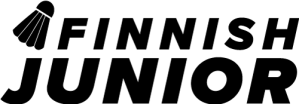 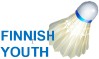 TRANSPORT REQUEST FORMFINNISH JUNIOR & YOUTHFee of the transportation 25 EUR per person includes both directions.No one direction tickets available. All data is needed for transport arrangements.*) Contact person information needed to be for a person travelling together with the player/-s.Contact Person & Travel informationContact Person & Travel informationContact Person & Travel informationContact Person & Travel informationContact Person & Travel informationContact Person & Travel informationContact Person & Travel informationCountryCountryBadminton Club / TeamBadminton Club / TeamContact Person Name *)Contact Person Name *)Contact Person EmailContact Person EmailContact Person Mobile PhoneContact Person Mobile PhoneGroupArrival toDateTimeFlight/Train/ShipNo.TerminalNumber ofPassengers1234GroupDeparture fromDateTimeFlight/Train/ShipNo.TerminalNumber ofPassengers1234